TYNECASTLE SUPPORTED STUDY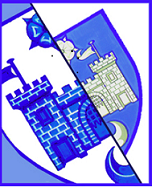 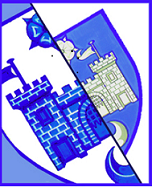 *Students must contact the PE department in advance*Art - specific dates shared with students by both teachers for Thursday/FridayClubStaffWhoWhereDayTimesArt Supported StudyMrs PrimroseS4 - S6T022Monday1pm – 1.25pmPhysics Supported StudyMr HarrisonS4 – S6T009Monday1pm – 1.25pmPhysical Education*TBCS4 - S6G056Monday3.30pmMathematics Supported StudyMr McDonaldMiss PirieS4 – S6S022S029Monday3.30pm – 4.15pmMathematics Supported StudyMr MacKayS4 – S6S030Monday3.30pm – 4.30pmAdmin & IT H/N5Supported StudyMs BolgerS4 – S6F002Monday3.30pm – 4.30pmSpanish Supported StudyMr PickeringS4 – S6S001Monday3.30pm – 4.30pmArt Supported StudyMrs PrimroseS4 - S6T022Tuesday1pm – 1.25pmChemistry Supported StudyMs MoyesS4 - S6T011Tuesday1pm – 1.25pmFrench & Spanish Supported StudyMrs McGinleyS4 – S6S013Tuesday1pm – 1.25pmPhysics Supported StudyMs FraterS4 – S6T001Tuesday3.30pm – 4.30pmBiology Supported StudyMs JohnsonS4 – S6T12Tuesday3.30pm – 4.30pmPhysical Education*TBCS4 – S6G056Tuesday3.30pmMathematics Supported StudyMs McGillS4 - S6S024Tuesday3.30pm - 4.30pmHistory Supported StudyMiss HowieS4 – S6S019Tuesday3.30pm – 4.15pmEnglish (H) Supported Study Ms BarnettS4 – S6F013Tuesday3.30pm – 4.30pmMedia Supported StudyMr HughesS4 – S6F011Tuesday3.30pm – 4.30pmESOL + English Supported StudyMr SanghaS4 – S6F017Tuesday3.30pm – 4.30pmComputing ScienceSupported StudyMrs HoltS4 – S6F003Tuesday3.30pm – 4.30pmSpanish Supported StudyMr PickeringS4 – S6S001Tuesday3.30pm – 4.30pmArt Supported StudyMrs PrimroseS4 – S6T022Wednesday1pm – 1.25pmGeography Supported StudyMs SheddonS4 – S6S015Wednesday12.45p –1.25pmModern StudiesSupported StudyMs TaylorS4 – S6S016Wednesday12.55pm -12.25pmAH English Supported StudyMs FalconerS6F014Wednesday3.30pm–4.30pmPhysical Education*TBCS4 – S6Wednesday3.30pm – 4.30pmMathematics Supported StudyMs McGillS4 – S6S024Wednesday3.30pm-4.30pmHistory Supported StudyMrs BrownS4 – S6S017Wednesday3.30pm-4.15pmEnglish(N5)Supported StudyMiss BradleyS4 – S6F016Wednesday3.30pm – 4.15pmEnglish(N5)Supported StudyMiss BowermanS4 – S6F012Wednesday3.30pm – 4.30pmESOL + English Supported StudyMr SanghaS4 – S6F017Wednesday3.30pm – 4.30pmEnglish (AH/N4) Supported StudyMrs FalconerS4 – S6F014Wednesday3.30pm – 4.30pmChemistry Supported StudyMs DavisS4 – S6T004Wednesday3.30pm - 4.30pmEnglish (H) Supported StudyMr HughesS4 – S6F11Wednesday3.30pm – 4.30pmCraft Design & Technology Supported StudyMr RevoltaS4 – S6G022Wednesday3.30pm – 4.30pmArt Supported Study *Mrs PrimroseS4 – S6T022Thursday1pm – 1.25pmFrench & Spanish Supported StudyMs FrancisS4 – S6S013Thursday1pm – 1.25pmChemistry Supported StudyMiss MoyesS4 - S6T011Thursday1pm – 1.25pmMathematicsSupported StudyMr MacKayS4 – S6S030Thursday12.45pm – 1.25pmPhysics Supported StudyMs FraterS4 – S6T001Thursday3.30pm–4.30pmPhysical Education*TBCS4 – S6G056Thursday3.30pmComputing ScienceSupported StudyMrs HoltS4 – S6F003Thursday3.30pm – 4.30pmSTEP-Study skills supportMr RahimianS4 – S6F044Thursday3.30pm – 4.30pmBusiness Management H/N5 Supported Study Ms BolgerS4 – S6F002Thursday3.30pm – 4.30pmArt Supported Study *Mrs PrimroseS4 – S6T022Friday12.30pm – 3.30pm